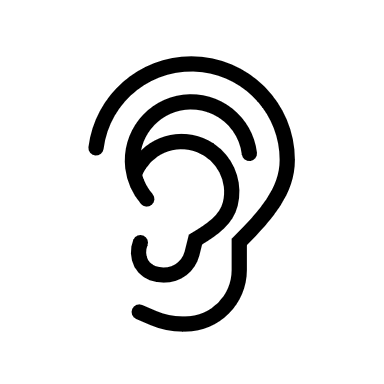 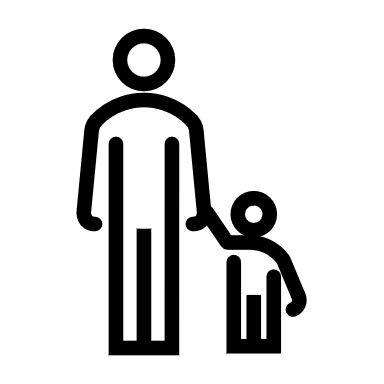 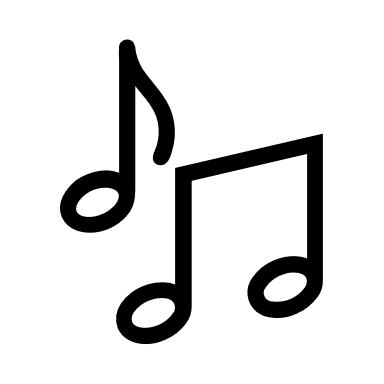 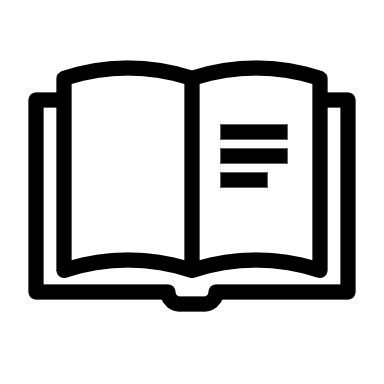 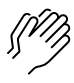 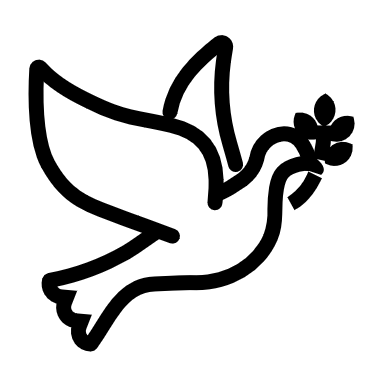 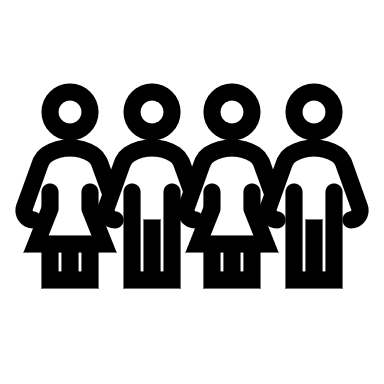 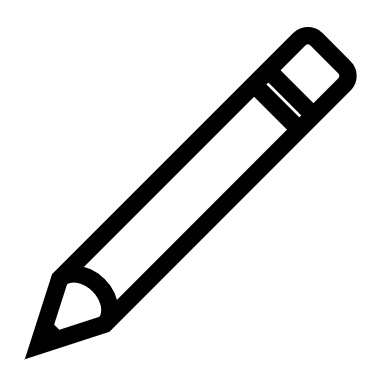 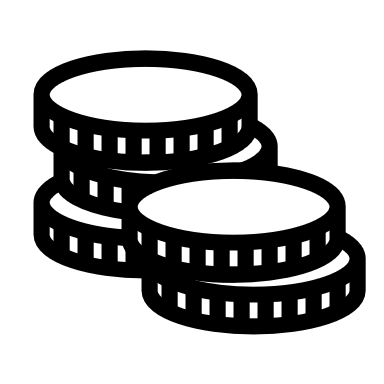 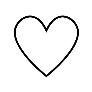 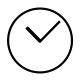 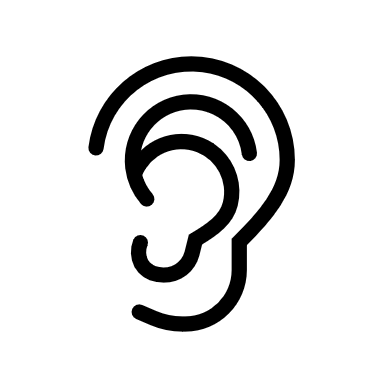 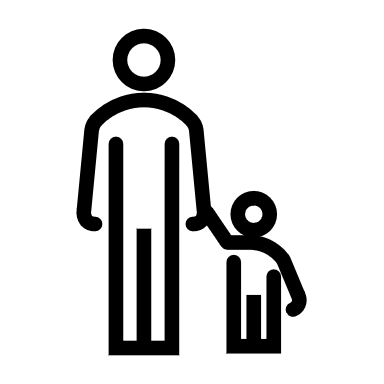 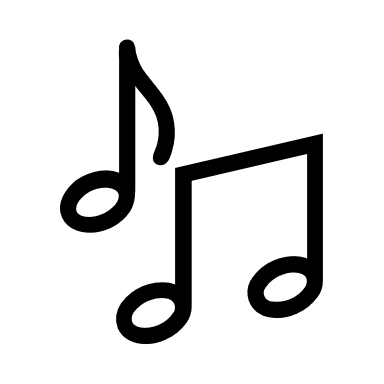 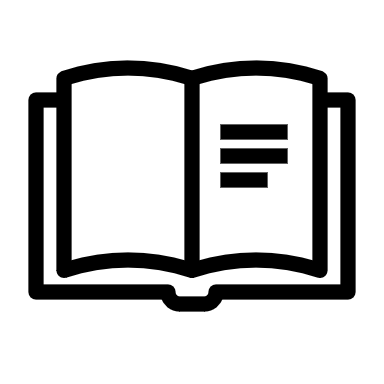 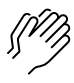 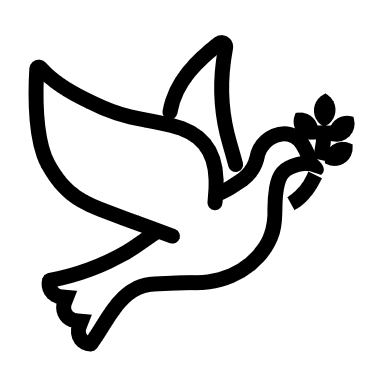 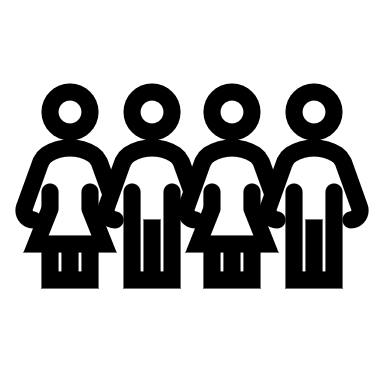 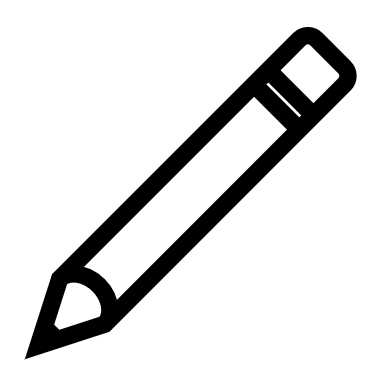 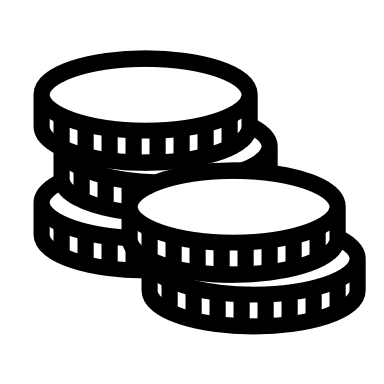 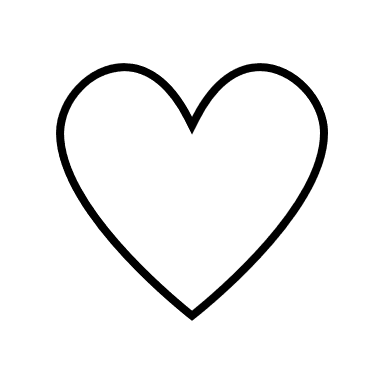 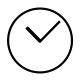 (Kids – use your worship packet and the tools listed at the end of the bulletin to do all these things.)Southminster Presbyterian Church 3rd Sunday after Pentecost or the 66th Sunday of CovidJune 13, 20219:30 a.m. Find the link for the service on one of these sites:1) our Facebook page: https://www.facebook.com/SouthminsterGlenEllyn/
2) our web site: https://www.southminsterpc.org/worship-videos
3) our YouTube channel:
https://www.youtube.com/channel/UCPgWICngOvkmR1OXgCG_wiA/videosIf the video feed is interrupted during the service, we will continue to record and then post the full video on Facebook and our web site as soon as possible.   1	Gathering Music:  	Jesus, We Are Here; O Day of Rest and Gladness; 
How Lovely, Lord; Spirit Divine, Attend Our Prayers; God, Reveal Your Presence 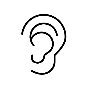 Our slideshow today is Ministries of Southminster.  2	Welcome, Announcements, and Moment for Mission 3 	Lighting the Candles       	(2 Corinthians 5:17)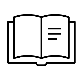 So if anyone is in Christ, there is a new creation: everything old has passed away; see, everything has become new!  4	Improvisational Prelude 	 5	Call to Worship  	   	 (Matthew 5:43-48, edited)	Leader:	You have heard it said, “You shall love your neighbor and hate your enemy.”	People:	But Jesus said, “Love your enemies and pray for those who persecute you,	Leader:	So that you may be children of your Father in heaven!	All:	Be perfect, therefore, as your heavenly Father is perfect.” 6	Hymn:                           He Knows My Name      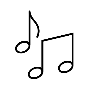 I have a Maker, He formed my heart
Before even time began, my life was in His hand.
He knows my name, He knows my every thought.
He sees each tear that falls and hears me when I call

I have a Father, He calls me His own.
He'll never leave me no matter where I go
He knows my name, He knows my every thought.
He sees each tear that falls and hears me when I call.He hears me when I call. 7	Prayer of Confession: 		Righteous God, you hear us when we call. Thank you. We confess that we have not loved our neighbors. Do we even know their names? We do not bless, much less forgive, those who anger us. Renovate our hearts. We give them to you without reservation in the name of Jesus Christ. Amen.           	(Time of silence for personal prayer and confession)    	 8	Declaration of the Grace of God/Assurance of Pardon    	(Titus 3:4-6, NRSV, edited)	Leader:	Through the loving kindness of God our Savior, we are saved.	People:	Not by our righteousness, but by God’s mercy.	Leader:	The Holy Spirit has been poured on us through Jesus Christ.	People:	We are forgiven!	All:	Thanks be to God! 9	Response 701:  	Lord, Prepare Me  (sing 2 times) Lord, prepare me to be a sanctuary,Pure and holy, tried and true.With thanksgiving, I’ll be a livingSanctuary for you.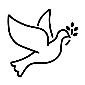 10	The Passing of the Peace                                11	Word with Children 		Andrea Schmidt 	For children worshiping in the sanctuary, please stay with your families during the Word
 	with Children. When our Covid rules change, we will welcome you back up front.12	Prayer for Illumination     13    Scripture Lessons: Romans 10:3-13                                          Matthew 5:4814    Sermon:  	“Misunderstandings of Biblical Proportions: Perfection”                       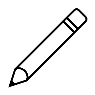 Children, as you listen to the sermon, you may want to choose an activity 
from the children’s packet that will help you think about what you hear in the sermon.15	Saying What We Believe/Affirmation of Faith  (unison)	
 			from A Brief Statement of FaithIn gratitude to God, empowered by the Spirit, we strive to serve Christ in our daily tasks and to live holy and joyful lives, even as we watch for God’s new heaven and new earth.16	Hymn 753: 	Make Me a Channel of Your Peace   (verses 1, 3, 4)        Make me a channel of your peace,Where there is hatred, let me bring your love.Where there is injury, your pardon, Lord,And where there’s doubt, true faith in you.O, Master, grant that I may never seekSo much to be consoled as to console,To be understood as to understand,To be loved as to love with all my soul.Make me a channel of your peace.It is in pardoning that we are pardoned,In giving of ourselves that we receive,And in dying that we’re born to eternal life.17	Prayers of the People and the Lord’s Prayer    		Leader:	Lord, in your mercy, 		People:	hear our prayers.   The Lord’s Prayer:Our Father who art in heaven, hallowed be thy name. Thy kingdom come, 
thy will be done, on earth as it is in heaven. Give us this day our daily bread; 
and forgive us our debts, as we forgive our debtors; and lead us not into
temptation, but deliver us from evil. For thine is the kingdom and the power 
and the glory, forever. Amen.Children, draw or write something you would like to say to God in prayer this morning. 
If you want to share it with the church, you may also leave a message 
on the church phone line.Offering of Ourselves and Our Gifts18	Offertory:  	God’s Love Is Wide  	Emily and Matt Ratering-Youngerberg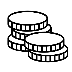 19	*Doxology 		Hymnal #606Praise God, from whom all blessings flow;Praise Him all creatures here below;Praise Him above, ye heavenly host;Praise Father, Son, and Holy Ghost. Amen.20	Prayer of Thanksgiving and Dedication  21	Hymn 451: 	Open My Eyes That I May See   (verses 1, 3)  Open my eyes, that I may see Glimpses of truth thou hast for me.Place in my hands the wonderful keyThat shall unclasp and set me free.Silently now I wait for thee,Ready, my God, thy will to see.Open my eyes, illumine me,Spirit divine!Open my mouth, and let me bearGladly the warm truth everywhere.Open my heart, and let me prepareLove with thy children thus to share.Silently now I wait for thee,Ready, my God, thy will to see.Open my heart, illumine me,Spirit divine!22	Charge and Benediction                                              	Leader:	Now go and serve the Lord,
  	People: 	For we are blessed to be a blessing! 
                   All:    Alleluia! Amen!23	PostludeParticipants and Technical CrewRev. Wendy BodenLiturgist: Lois Stevenson, Blair NelsonMusicians: Tom Anderson; Linda and Paul JeziorskiWorship Associate: David KozichTech support: Ron Birchall, Steve Henkels, Chris Kozich, Blair Nelson    Flowers today are given by Deb and Dan Bohi in honor of their 38th wedding anniversary.Good Morning to our Children:To complete all the activities in this worship folder you will need:ears to heara mouth to sing  hands to foldeyes to read a brain to think  a worship kit including:something to color with – crayons, markers or colored pencilssomething to write with, like a pen or pencilsomething to write on, like a table or a clipboardscissors and tape  If you would like a worship kit for your child, please contact Pastor Wendy (wendy@southminsterpc.org) and one will come to you!A Guide to Our Worship SymbolsQuotations for our Worship Symbols Guide are taken from Our Order of Worship by Teresa Lockhart Stricklen, Associate for Worship, Presbyterian Church (USA), found at https://www.pcusa.org/site_media/media/uploads/theologyandworship/pdfs/order_of_worship_brochure_dec_2008.pdf. Edited.We listenWe pass the peaceWe read alongWe give our offering of time, talent and treasureWe standWe sing if we are at homeWe prayWe respondWe participate
 in the Word 
with ChildrenWe listen: “Basically, the sermon is God’s dynamic, eternal Word spoken to us in such a way that we might hear what God has to say to us and be encouraged to follow the Lord 
in faith.  We pass the peace: “…We greet one another with the peace of Christ as common forgiven sinners. As we are forgiven, so we forgive. This is also a good time to reconcile with those family members who drove us crazy trying to get to church on time, church members with whom we have tensions, or people we're not so happy to see.”We read along: “God’s Word comes to us in many ways—through scripture, special music, sermons. Listen for God's eternal Word addressing you with good news about the Lord’s love for you and all people.”We give our offering of time, talent, and treasure: “This is the time when we give ourselves, all that we are, and all that we have, to God’s service. As a symbol of what is of value to us, we make an offering… to promote the gospel.”We stand: “We stand as a way of saying, “This is where I stand,” and as a way of standing in continuity with the people of God of ages past…”We sing: “…We sing praise with hearts and minds (even if that's a little out of tune), just enjoying God for who God is. As we open up the pathways of breath to sing praise, we make space for the Spirit breath to fill us.” Even if we simply listen and read the words, we are praising God.We pray: The first thing we do is pray—for our world, the church, other people, and ourselves. The prayer is our prayer as a church. One person may pray for us, but we are all praying together as one in our hearts, continuing Christ’s ministry of prayer for the world.”We respond: Responding by writing or drawing helps us remember what we are hearing and is a chance to express our beliefs.We participate in the Word with Children: It is called the Word WITH Children because the whole church is invited to listen with the fresh, faith-filled ears of children to the proclaimed message.